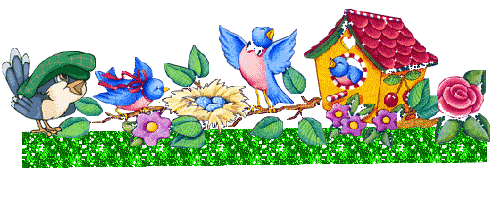 Безопасность ребенкана улице и домаПамятка для родителей по безопасности детей                       в летний периодУважаемые родители, не забывайте, что вашим детям нужна помощь и внимание, особенно в летний период.Постоянно напоминайте вашему ребёнку о правилах безопасности на улице и дома:Не уходи далеко от своего дома, двора.Не бери ничего у незнакомых людей на улице. Сразу отходи в сторону.Не гуляй до темноты.Обходи компании незнакомых подростков.Избегай безлюдных мест, оврагов, пустырей, заброшенных домов, сараев, чердаков, подвалов.Не входи с незнакомым человеком в подъезд. Здесь стоит отметить, что иногда преступления совершаются знакомыми людьми (например, какой-нибудь сосед, добрый, улыбчивый и тихий дядя Ваня на деле может оказаться маньяком).Не открывай дверь людям, которых не знаешь.Не садись в чужую машину.На все предложения незнакомых отвечай: "Нет!" и немедленно уходи от них туда, где есть люди.Не стесняйся звать людей на помощь на улице, в транспорте, в подъезде.В минуту опасности, когда тебя пытаются схватить, применяют силу, кричи, вырывайся, убегай.Помните и о правилах безопасности                вашего ребёнка дома:не оставляйте без присмотра включенные электроприборы;не оставляйте ребёнка одного в квартире;заблокируйте доступ к розеткам;избегайте контакта ребёнка с газовой плитой и спичками.Ежедневно напоминайте своему ребёнку о правилах дорожного движения. Используйте для этого соответствующие ситуации на улице во дворе, по дороге в детский сад. Находясь с ребенком на улице полезно объяснять ему все, что происходит на дороге с транспортом, пешеходами.    Помните, что ваш ребёнок должен усвоить: без взрослых на дорогу выходить нельзя, идешь со взрослым за руку, не вырывайся, не сходи с тротуара; ходить по улице следует спокойным шагом, придерживаясь правой стороны тротуара;переходить дорогу можно только по пешеходному тротуару на зеленый сигнал светофора, убедившись, что все автомобили остановились; проезжая часть предназначена только для транспортных средств;движение транспорта на дороге регулируется сигналами светофора;  в общественном транспорте не высовываться из окон, не выставлять руки и какие-либо предметы.Помните! Ребенок берёт пример с вас – родителей! Пусть ваш пример учит дисциплинированному поведению ребёнка на улице и дома.     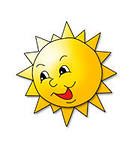 